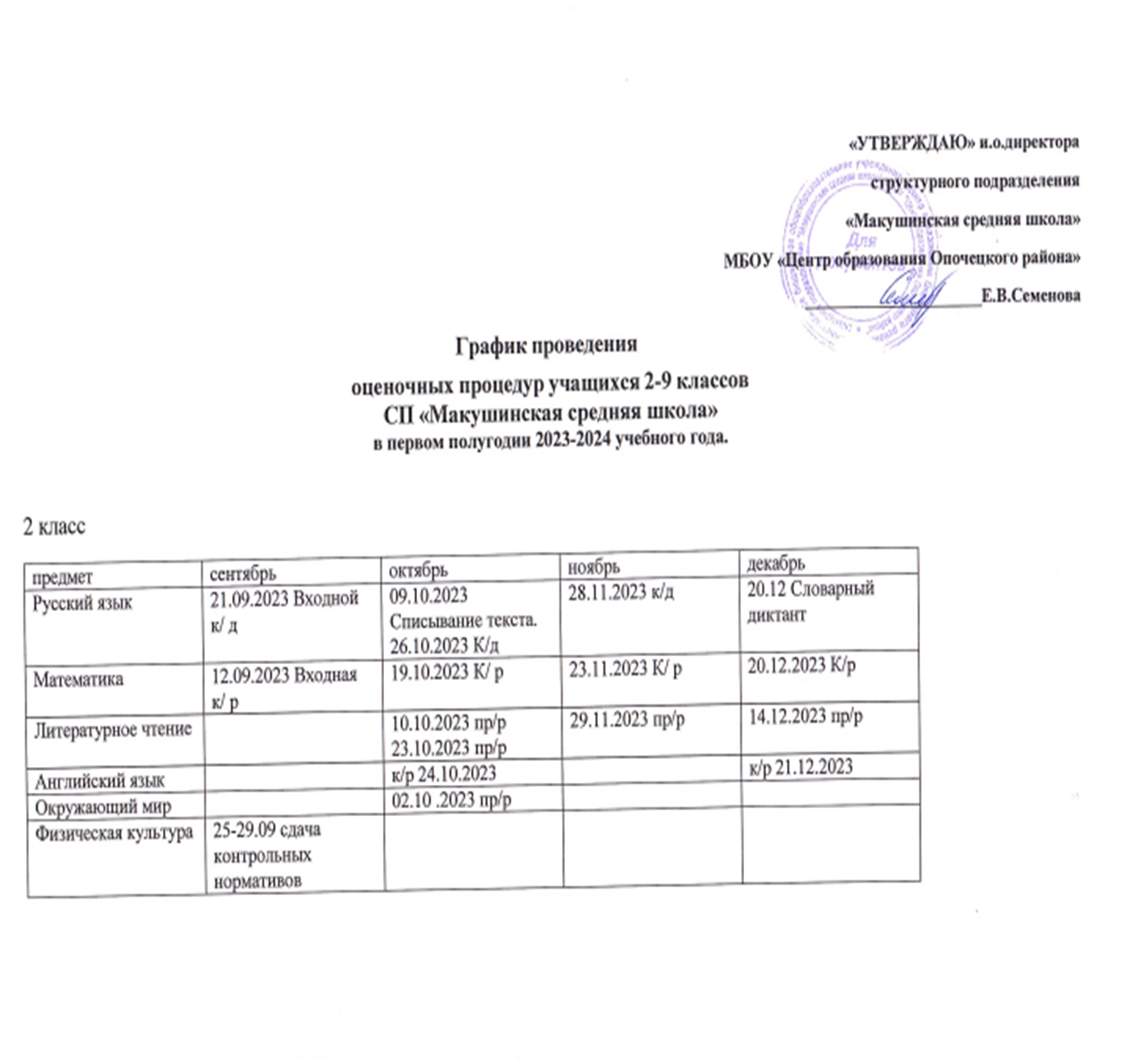 3 класс4 класс5 класс6 класс7 класс8 класс9 классУчебный предметсентябрьоктябрьноябрьдекабрьРусский язык13.09.2023 Входной к/ д 19.10.2023 к/д07.12.2023  пр/рАнглийский языкк/р 25.10.2023к/р 27.12.2023Математика 14.09.2023 Входная к/р 17.10 К/р19.12.2023 к/рЛитературное чтение 10.10.2023 Пр/ р21.11.2023 пр/ р13.12.2023 пр/р 26.12.2023 Проверка навыка техники чтенияОкружающий мир18.10.2023 пр/рФизическая культура25-29.09 сдача контрольных нормативовпредметсентябрьоктябрьноябрьдекабрьРусский язык20.09.2023 Входной к/д04.10.2023 к/д19.10.2023 к/д08.12.2023  Списывание текста.22.12.2023  к/дМатематика 14.09.2023 Входная к/ р11.10 2023 К/р24.11 К/ рАнглийский язык языкк/р 21.11.2023к/р 28.12.2023Литературное чтение 17.10.2023 пр/р23.11.2023 пр/р20.12 .2023Пр/рОкружающий мир19.12 пр/рФизическая культура25-29.09 сдача контрольных нормативовпредметсентябрьоктябрьноябрьдекабрьРусский языкк/д 13.09.2023РКМ 26.09.2023к/д 29.11.2023к/соч. 06.12.2023к/р 19.12.2023Математика к/р 09.11.2023к/р 17.11.2023пр/р 28.11.2023Немецкий языкк/р 28.09.2023к/р 19.10.2023к/р 23.11.2023к/р 07.12.2023Литература Биологияк/тест 07.11.2023Информатика История Тест 21.09.2023к/р 26.10.2023к/р 14.12.2023География Физическая культура25-29.09 сдача контрольных нормативовОБЖМузыка Тест 28.12.2023предметсентябрьоктябрьноябрьдекабрьдекабрьРусский языкк/д 13.09.2023к/р 19.10.2023к/соч. 20.11.2023к/р 23.11.2023к/р 14.12.2023к/р 14.12.2023Математика к/р 12.10.2023к/р 15.12.2023пр/р 21.12.2023к/р 15.12.2023пр/р 21.12.2023Немецкий языкк/р 05.10.2023к/р 26.10.2023к/р 21.11.2023к/р 05.12.2023к/р 26.12.2023к/р 05.12.2023к/р 26.12.2023Литература к/соч. 24.11.2023БиологияИнформатика История Тест 02.10.2023Тест 04.12.2023к/р 18.12.2023Тест 04.12.2023к/р 18.12.2023Обществознание Тест 07.12.2023к/р 14.12.2023Тест 07.12.2023к/р 14.12.2023География Технология Физическая культура25-29.09 сдача контрольных нормативовОБЖИЗОМузыка Тест 28.12.2023предметсентябрьоктябрьноябрьдекабрьРусский языкк/р 12.09.2023к/соч. 18.09.2023к/соч. 03.10.2023к/соч. 16.10.2023к/изл. 28.11.2023к/соч. 20.12.2023Алгебра к/р 27.09.2023к/р 25.10.2023к/р 29.11.2023к/р 22.12.2023Геометрия к/р 05.10.2023к/р 19.12.2023Немецкий языкк/р 19.09.2023к/р 11.10.2023к/р 08.11.2023к/р 12.12.2023Литература к/соч. 04.10.20232БиологияИнформатика Тест 15.11.2023Физикак/р 06.10.2023к/р 05.12.2023История Тест 13.10.2023к/р 06.12.2023Обществознание к/р 21.12.2023География к/р 02.10.2023к/р 25.12.2023Физическая культура25-29.09 сдача контрольных нормативовМузыка Тест 29.12.2023Технология к/р 18.10.2023к/р 16.11.2023предметсентябрьоктябрьноябрьдекабрьРусский языкк/д 15.09.2023к/соч.09.10.2023к/изл. 23.10.2023к/изл. 08.12.2023Алгебра к/р 29.09.2023к/р 25.10.2023к/р 06.12.2023к/р 20.12.2023Геометрия к/р 19.10.2023к/р 19.12.2023Немецкий языкк/р 19.09.2023к/р 24.10.2023к/р 29.11.2023Литература к/соч. 08.11.2023к/соч. 27.12.2023Биологияк/р 08.11.2023Химия к/р 16.11.2023Информатика к/р 10.10.2023к/р 19.12.2023Физика к/р 20.10.2023к/р 05.12.2023к/р 22.12.2023История Тест 12.10.2023Тест 23.11.2023Тест 12.12.2023к/р 14.12.2023Обществознание Тест 24.11.2023к/р 01.12.2023География к/р 16.10.2023Физическая культура25-29.09 сдача контрольных нормативовОБЖТехнология к/р 11.10.2023к/р 13.12.2023Музыка Тест 29.12.2023предметсентябрьоктябрьноябрьдекабрьРусский языкк/р 21.09.2023к/изл. 03.10.2023к/соч. 24.10.2023к/соч. 09.11.2023к/р 07.12.2023к/соч. 18.12.2023Родной языкк/р 13.10.2023к/р 17.11.2023к/р 29.12.2023Родная литератураАлгебра к/р 27.09.2023к/р 25.10.2023к/р 06.12.2023Геометрия к/р 14.11.2023к/р 21.12.2023Немецкий язык к/р 26.09.2023к/р 15.11.2023к/р 29.11.2023Второй иностранный язык (английский)Литература к/соч. 13.09.2023Биологияк/р 10.10.2023к/р 28.11.2023Химия к/р 18.09.2023к/р 09.11.2023Информатика к/р 22.12.2023Физика к/р 04.10.2023к/р 23.11.2023к/р 27.12.2023История тест 06.10.2023Контрольн.тест. 22.12.2023Обществознание к/р 25.12.2023География к/р 23.10.2023Физическая культура25-29.09 сдача контрольных нормативов